Nanbrød med Tzatziki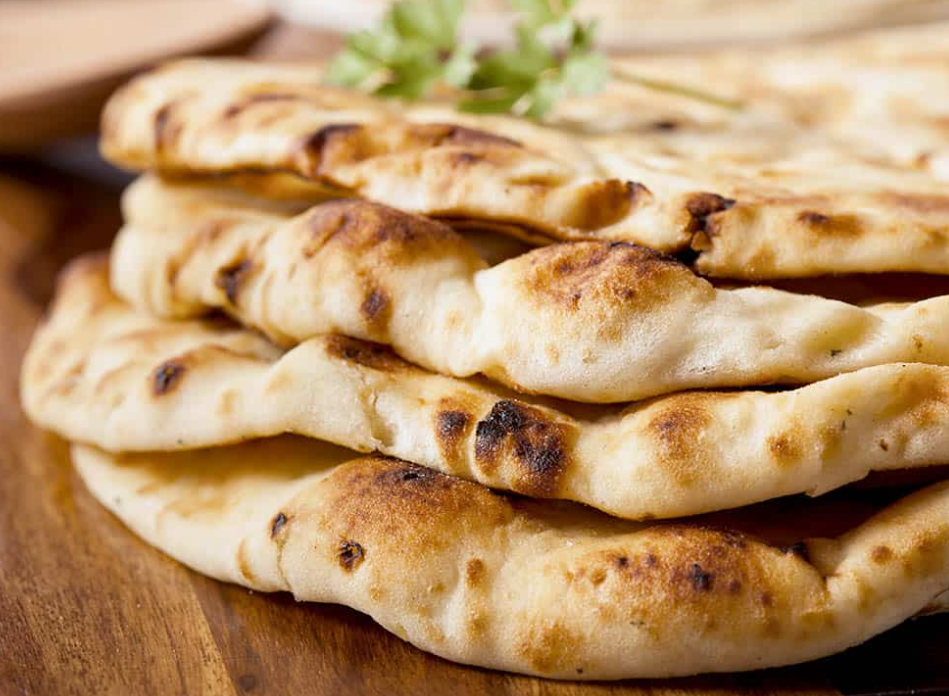 Nanbrød Ingredienser: 1.5 dl melk 1 pose tørrgjær 1 ss sukker 500 g hvetemel 1 ts bakepulver 1 ts salt 1.5 dl yoghurt4 ss solsikkeolje 1 ss sesamfrø Fremgangsmåte Sett ovnen på 250 grader.Ha i melk (37 grader), gjær og sukker i en bolle. Tilsett det tørre i bakebollen og rør om. Spe inn yoghurt og oljen i bollen og elt deigen godt sammen. La deigen heve i ca 10 min eller til den er dobbelt så stor i et vannbad.Bak ut deigen i 6 emner (deigboller)Kjevle ut bollene til ‘’ovale lefser’’ og stikk hull i dem med en gaffel Dekk til med et klede og la den etterheve i 10 min.Pensle brødene med vann og strø sesamfrø.Sett brødene i ovnen.Afghansk tzatziki: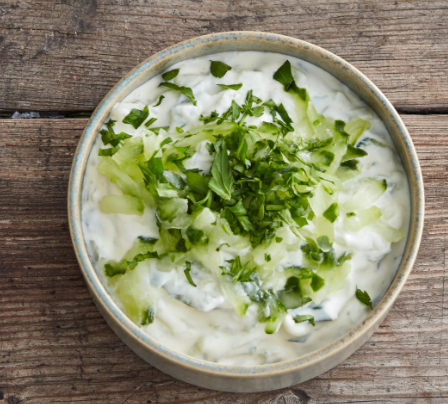 Ingredienser:  1 agurk2 fedd hvitløk 3 dl gresk yoghurt 1 ss sitronsaft½  ts salt 1 ts dill  ¼ ts svart pepper olivenolje (hvis ikke vanlig)Fremgangsmåte Finhakk hvitløkenRiv agurken fint med et rivjern og klem ut vannet Tilsett all av ingrediensene i en bolle Smak til med pepper og saltArbeidsfordeling 1 og 2: lager nanbrød1 henter det tørre. elter deigen 2 henter det bløte, kjevler ut deigen3: lager dip